ФГБОУ ВО «Ярославский государственный педагогический университет им. К.Д. Ушинского» 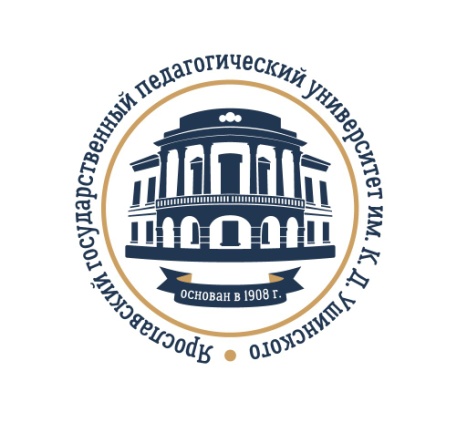 Ярославский государственный педагогический университет им. К.Д. Ушинского приглашает педагогов, желающих продолжить образование в магистратуре,на День открытых дверей,который будет проходить 18 ноября 2018 г в 10.00по адресу:Которосльная наб., 46в – для поступающих на исторический факультет, физико-математический факультет, естественно-географический факультет,  факультет физической культуры, педагогический факультет, дефектологический факультетКоторосльная наб., 66 – для поступающих на факультет иностранных языков, факультет русской филологии и культурыКоторосльная наб., 44 – для поступающих на факультет социального управленияМЫ ЖДЕМ ВАС!!!Наши контакты: Телефон: 8 (4852) 72-87-10, 73-05-22Электронная почта: v.poletaeva@yspu.orgОфициальный сайт университета: http://yspu.org/Группа VK: https://vk.com/yspu